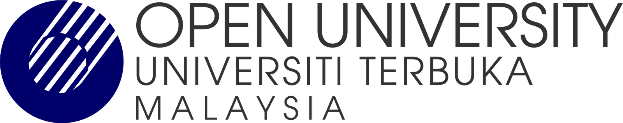 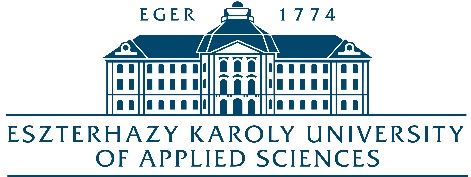 APPLICATION FOR GRADUATE ADMISSIONMaster of Business Administration (MBA)Please fill out the form with your computer and send it by e-mail to the addresses below. PERSONAL PARTICULARSEDUCATION BACKGROUNDWORK EXPERIENCELEVEL OF ENGLISH(Levels: A1/A2: Basic user - B1/B2: Independent user - C1/C2: Proficient user. Please check details at: http://europass.cedefop.europa.eu/en/resources/european-language-levels-cefr )Please explain why you applied for the MBA program? How can this program assist you in your career development?I hereby certify that the information provided in this application form is correct to the best of my knowledge Checklist (Please, put a tick in the box for every attachment you send us.)Scanned copy of the Application form (all sections of the form must be completed and the declaration signed and dated).Scanned copy of Identity Card (IC)/Passport.Scanned copy of all academic certificates, transcripts.Scanned copy of language exam certificates.Curriculum VitaeTransfer confirmation about the application fee of HUF 15 000 or EUR 50 Transfer details Account holder’s name		:  Eszterházy Károly EgyetemAddress				:  Eszterházy tér 1, Eger, Hungary 3300Name of bank			:  Magyar ÁllamkincstárAddress of bank			:  Eszterházy tér 5, Eger, Hungary 3300Bank account number		:  (HU76) 1003 5003 - 0033 6121 - 0000 0000SWIFT code			:  MANEHUHB(MAK) Please, send the completed application form with other attachments to…Adam Novotny, MBA program coordinatormba@uni-eszterhazy.hu ………………………………………..					………………………………………………..Date									Signature of Applicant First Name(s)Family NameMother’s maiden nameCorrespondence AddressTelephoneE-mail AddressPassport No.:Place of Birth:Date of Birth (day, month, year)Name of University/CollegeDiploma orDegree AwardedYearGraduatedSpecializationName of company/organizationStart dateEnd dateType of positionUnderstandingSpeakingWriting